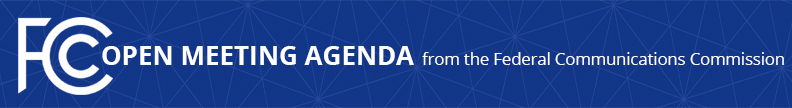 Media Contact: Will Wiquist, 202-418-0509will.wiquist@fcc.gov For Immediate ReleaseFCC ANNOUNCES TENTATIVE AGENDA FOR JULY OPEN MEETING  -- WASHINGTON, June 22, 2017 – Federal Communications Commission Chairman Ajit Pai announced that the following items are tentatively on the agenda for the July Open Commission Meeting scheduled for Thursday, July 13, 2017:Call Authentication Trust Anchor – The Commission will consider a Notice of Inquiry that seeks comment on methods to authenticate telephone calls to further secure our telephone networks against illegal robocallers. The Notice seeks comment on implementing authentication standards for telephone calls, as well as the Commission’s role in this process and other public policy considerations. (WC Docket No. 17-97)Advanced Methods to Target and Eliminate Unlawful Robocalls – The Commission will consider a Notice of Inquiry that explores methods by which reassigned telephone number data could be made available to callers to avoid making unwanted calls to consumers. (CG Docket No. 17-59)Protecting Consumers from Unauthorized Carrier Changes and Related Unauthorized Charges – The Commission will consider a Notice of Proposed Rulemaking outlining steps to further curtail slamming and cramming. (CG Docket No. 17-169)Rural Call Completion - The Commission will consider a Second Further Notice of Proposed Rulemaking that proposes rule changes to better address ongoing problems in the completion of long-distance telephone calls to rural areas.  The Second Further Notice of Proposed Rulemaking proposes to (1) adopt new rural call completion requirements for covered providers, and (2) eliminate the Commission’s existing rural call completion recording, retention, and reporting rules. (WC Docket No. 13-39)Video Description – The Commission will consider a Report and Order which increases the required hours of video described programming that covered broadcast stations and MVPDs must provide to consumers. (MB Docket No. 11-43)  Updating the Part 2 Equipment Authorization Program – The Commission will consider a First Report and Order that would update and amend its equipment authorization program by replacing two certification procedures with a new Supplier’s Declaration of Conformity process, codifying procedures for the electronic labeling of devices, modernizing the requirements related to the importation of electronic equipment, and incorporating up-to-date methods for equipment compliance measurements into the rules. (ET Docket No. 15-170)Radar Services in the 76-81 GHz Band – The Commission will consider a Report and Order that would address use of the 76-81 GHz band under the Part 95 rules to support a broad range of vehicular radar uses, such as collision avoidance and adaptive cruise control systems, as well as to expand the types of fixed and mobile radar operations permitted within airport environments. (ET Docket No. 15-26)Wireless Microphone Operations – The Commission will consider an Order on Reconsideration and Further Notice of Proposed Rulemaking that would address licensed and unlicensed wireless microphone operations in the TV bands and various other frequency bands. (GN Docket No. 14-166; ET Docket No. 14-165)Public Drafts of Meeting Items – Continuing the Chairman’s pilot program, the FCC is publicly releasing the draft text of each item expected to be considered at the next Open Commission Meeting.  One-page cover sheets are included in the public drafts to help summarize each item.  All these materials will be available on the event page for the Open Meeting: https://go.usa.gov/xX5QnThe Open Meeting is scheduled to commence at 10:30 a.m. EDT in the Commission Meeting Room (Room TW-C305) of the Federal Communications Commission, 445 12th Street, S.W., Washington, D.C.  While the Open Meeting is open to the public, the FCC headquarters building is not open access, and all guests must check in with and be screened by FCC security at the main entrance on 12th Street. Open Meetings are streamed live at www.fcc.gov/live and can be followed on social media with #OpenMtgFCC.Press Access – Members of the news media are welcome to attend the meeting and will be provided reserved seating on a first-come, first-served basis.  Following the meeting, the Chairman may hold a news conference in which he will take questions from credentialed members of the press.  Afterwards, senior policy and legal staff will be made available to the press for questions related to the items on the meeting agenda.  Commissioners may also choose to hold press conferences.  Press may also direct questions to the Office of Media Relations (OMR).   Questions about credentialing should be directed to OMR.  ###
Office of Media Relations: 202.418.0500ASL Videophone: 844-432-2275Twitter: @FCC#OpenMtgFCCwww.fcc.gov/office-media-relationsThis is an unofficial announcement of Commission action.  Release of the full text of a Commission order constitutes official action.  See MCI v. FCC. 515 F 2d 385 (D.C. Circ 1974).